2021 Smokey Bear/Woodsy Owl Poster Contest 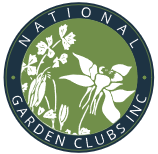 INSTRUCTIONS: Part A of this form must be completely filled out and placed onto the back of all posters in order to qualify. Please complete as much of Part B as possible.Part A: Garden Club Contact Information:	Student’s Name:	___________________________________Student’s Grade Level:Circle One      1st     2nd     3rd     4th    5th	Garden Club Name:	___________________________________	Contact Name:	___________________________________	Contact Street:	___________________________________	City/St/ZIP:	___________________________________	Phone No.:	___________________________________Email: ___________________________________ Part B: Parent/Guardian/Student Contact Info:	Teacher’s Name:	___________________________________Parent/Guardian Name:	___________________________________	Street:	___________________________________	City/St/ZIP:	___________________________________	Phone No.:	___________________________________	Email:	___________________________________2021 Smokey Bear/Woodsy Owl Poster Contest INSTRUCTIONS: Part A of this form must be completely filled out and placed onto the back of all posters in order to qualify. Please complete as much of Part B as possible.Part A: Garden Club Contact Information:	Student’s Name:	___________________________________Student’s Grade Level:Circle One      1st     2nd     3rd     4th    5th	Garden Club Name:	___________________________________	Contact Name:	___________________________________	Contact Street:	___________________________________	City/St/ZIP:	___________________________________	Phone No.:	___________________________________Email: ___________________________________ Part B: Parent/Guardian/Student Contact Info:	Teacher’s Name:	___________________________________Parent/Guardian Name:	___________________________________	Street:	___________________________________	City/St/ZIP:	___________________________________Phone No.:	___________________________________ Email:	___________________________________